администрация МУНИЦИПАЛЬНОГОГО ОБРАЗОВАНИЯ НАДЕЖДИНСКИЙ сельсоветСаракташского района Оренбургской области П Р О Т О К О Л № 5о проведении публичных слушаний     	с.Надеждинка                                                 12 декабря  2023 года                                                                                    Время:  18-00 ч.Председательствующий	      - Тимко О.А. – глава муниципального                                                                образования Надеждинский сельсовет Секретарь публичных слушаний -  Яковлева Ю.Л., специалист сельсовета                     Количество присутствующих:      - 13 человекДата проведения:                              12 декабря 2023 года	Место проведения: 	Оренбургская область, Саракташский район, село Надеждинка,  здание  администрации Надеждинского сельсовета по адресу: с. Надеждинка, ул. Центральная, д. 57. Время начала регистрации: 17 ч. 30 минВремя проведения:	18-00 ч.    Время окончания: 19-00 ч.Способ информирования общественности:Полный текст постановления администрации Надеждинского сельсовета от 22.11.2023 № 80-п «О проведении публичных слушаний по обсуждению проектов внесения изменений в Генеральный план муниципального образования Надеждинский сельсовет Саракташского района Оренбургской области и в Правила землепользования и застройки муниципального образования Надеждинский сельсовет Саракташского района Оренбургской области» с приложениями размещен в сети Интернет на сайте муниципального образования Надеждинский сельсовет: https://admnadegdinka.ru/  в разделах «Публичные слушания» и «Градостроительная деятельность», а так же в федеральной государственной информационной системе «Единый портал государственных и муниципальных услуг (функций)» (ПОС ЕГПУ). Объявление о проведении публичных слушаний было размещено на официальном сайте Надеждинского сельсовета, а также в местах для обнародования 25 ноября 2023 года:1)	в помещении администрации муниципального образования Надеждинского сельсовет по адресу: с. Надеждинка, ул. Центральная, 57;2)	в помещении библиотеки по адресу: с. Надеждинка, ул. Центральная, 57. Экспозиции проекта проводилась в здании администрации муниципального образования Надеждинский сельсовет (с. Надеждинка, ул. Центральная, 57, с 25.11.2023 г. по 11.12.2023 г.Основание для проведения публичных слушаний:В соответствии со ст. 24, 31 Градостроительного кодекса Российской Федерации, ст. 28 Федерального закона Российской Федерации от 06.10.2003 № 131-ФЗ «Об общих принципах организации местного самоуправления в Российской Федерации», Уставом муниципального образования Надеждинский сельсовет Саракташского района Оренбургской области, Порядком организации и проведения публичных слушаний, общественных обсуждений на территории муниципального образования Надеждинский сельсовет Саракташского района Оренбургской области, утвержденным решением Совета депутатов муниципального образования Надеждинский сельсовет от 23.03.2021 № 29 (с изменениями от 30.12.2022 № 88; от 27.04.2023 № 95), постановлением администрации муниципального образования Надеждинский сельсовет Саракташского района Оренбургской области от 25.04.2023 № 20-п «О подготовке проекта внесения изменений в Генеральный план и Правила землепользования и застройки муниципального образования Надеждинский сельсовет Саракташского района Оренбургской области», постановлением администрации Надеждинского сельсовета от 22.11.2023 № 80-п «О проведении публичных слушаний по обсуждению проектов внесения изменений в Генеральный план муниципального образования Надеждинский сельсовет Саракташского района Оренбургской области и в Правила землепользования и застройки муниципального образования Надеждинский сельсовет Саракташского района Оренбургской области», в целях соблюдения прав человека на благоприятные условия жизнедеятельности, прав и законных интересов правообладателей земельных участков и объектов капитального строительства.ПОВЕСТКА   ДНЯ:Вступительное слово о порядке проведения публичных слушаний по внесению изменений в Генеральный план и Правил землепользования и застройки, а также о внесенных изменений.Рассмотрение новых предложений по проекту о внесении изменений в Генеральный план и Правил землепользования и застройки, поступивших в ходе публичных слушаний.Подведение итогов.СЛУШАЛИ:   По первому вопросу повестки дня слушали Тимко Оксану Анатольевну, главу сельсовета, которая огласила тему публичных слушаний. Разъяснила правила проведения публичных слушаний, последовательность выступающих.Также, Тимко Оксана Анатольевна сообщила, что Генеральный план является основным документом территориального планирования, направленным на создание благоприятной среды жизнедеятельности и устойчивого развития территории Надеждинского сельсовета Саракташского района Оренбургской области, сохранение природного и культурного наследия.Внесение изменений в Генеральный план муниципального образования Надеждинский сельсовет подготовлено в соответствии с Градостроительным кодексом Российской Федерации от 29.12.2004 № 190-ФЗ (ред. от 13.06.2023) и в соответствии с Приказом Минэкономразвития Российской Федерации от 09.01.2018 № 10 "Об утверждении Требований к описанию и отображению в документах территориального планирования объектов федерального значения, объектов регионального значения, объектов местного значения и о признании утратившим силу приказа Минэкономразвития РФ от 7 декабря 2016 г. № 793".Внесение изменений в Генеральный план в новой редакции разработано на основании постановления администрации муниципального образования Надеждинский сельсовет от 25.04.2023 № 20-п «О подготовке проекта внесения изменений в Генеральный план и Правила землепользования и застройки муниципального образования Надеждинский сельсовет Саракташского района Оренбургской области».Причинами проведения работ являются:Установление границ населенных пунктов в соответствии с актуализированным кадастровым делением;Изменение функционального зонирования территории;Актуализация Генерального плана на предмет планируемого размещения объектов федерального и регионального значения, согласно действующих документов территориального планирования Российской Федерации, Оренбургской области и Саракташского района (с изменениями и дополнениями, вступившими в силу на момент заключения договора).Для достижения целей необходимо было выполнение следующих задач:Дополнить материалы ранее утвержденного Генерального плана в части вносимых изменений в соответствии с Градостроительным кодексом Российской Федерации от 29.12.2004 № 190-ФЗ.Привести в соответствие графические материалы с Приказом Минэкономразвития РФ от 09.01.2018 № 10 "Об утверждении Требований к описанию и отображению в документах территориального планирования объектов федерального значения, объектов регионального значения, объектов местного значения и о признании утратившим силу приказа Минэкономразвития РФ от 7 декабря 2016 г. № 793".Настоящий проект внесения изменений в Генеральный план муниципального образования Надеждинский сельсовет является документом, разработанным в соответствии с Градостроительным кодексом Российской Федерации в действующих редакциях. Проект разработан с учётом ряда программ, реализуемых на территории Оренбургской области, Саракташского района и муниципального образования Надеждинский сельсовет.В настоящем проекте учитываются все мероприятия, запланированные в ранее утвержденном (действующем) Генеральном плане.Вопросов от участников не поступило.СЛУШАЛИ: По второму вопросу повестки дня председательствующий пояснил, что на публичных слушаниях жители имеют право задавать вопросы и вносить любые предложения и замечания и предложил перейти к вопросам и обсуждению.Предложений и замечаний по второму вопросу повестки не поступило.По третьему вопросу повестки дня слушали главу сельсовета Тимко Оксану Анатольевну, о подведении итогов публичных слушаний.По итогам публичных слушаний РЕШИЛИ:Одобрить проект внесения изменений в Генеральный план и Правила землепользования и застройки муниципального образования Надеждинский сельсовет Саракташского района Оренбургской области;Подготовить заключение о результатах публичных слушаний.ГОЛОСОВАЛИ:  за - 13 человекпротив - нет воздержались - нет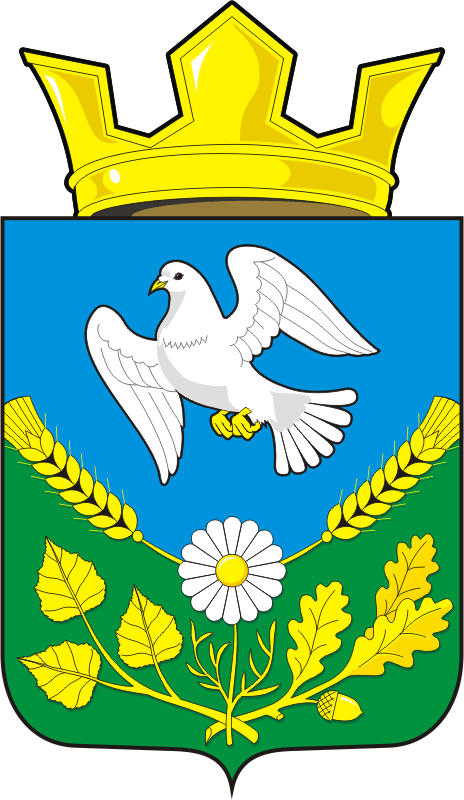 Докладчик-Тимко О.А., глава сельсоветаДокладчик-Тимко О.А., глава сельсоветаДокладчик-Тимко О.А., глава сельсовета